あいこうかうたプロジェクト二〇一二　中学生の部利用希望の作品番号記入欄　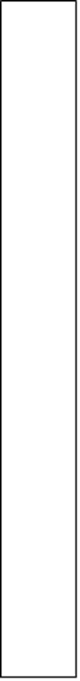 最優秀賞　　れよそのがエネルギーのの　　　　　　　　　 　　城山中 三年優秀賞　　　るかんじるそのひとみなにうのかのたぬき　　　　　　 　信楽中 二年特選　　　　スキやとかあんまでは言えへんけどだいすきやしないてるかな？　 西岡　　城山中 三年特選　　　　中学校最後のクラス担任はぽっこりおなかのたぬき　　　　　　　　 かなえ　城山中 三年特選　　　　のりがいっぱいでまわりきれないのでも　　　　　　　  　城山中 三年佳作　　　　きれいだねをしていおどるのござれごうしゅう　　　　　 　　甲賀中 一年佳作　　　　だけいらないなんて思うのはいてほしいまちがいだって　　　　 　　城山中 二年佳作　　　　見わたすのその中にのひそんでいます　　　　　　　 　　城山中 三年佳作　　　　いつまでも笑っていてねおさんそしたらみんな笑ってられる　　　　　  　水口東 二年佳作　　　　のお茶がおいしいその訳はやさしい人が作っているから　　　　　　 　　土山中 二年